КРАСНОДАРСКИЙ КРАЙ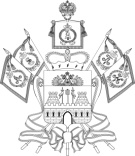 НОВОКУБАНСКИЙ РАЙОНСОВЕТ ПРОЧНООКОПСКОГО СЕЛЬСКОГО ПОСЕЛЕНИЯНОВОКУБАНСКОГО РАЙОНАРЕШЕНИЕ14 декабря 2023 года                               № 187                            ст. ПрочноокопскаяО передаче части полномочий по решению вопросов местного значения Прочноокопского сельского поселения Новокубанского района муниципальному образованию Новокубанский район В соответствии с частью 4 статьи 15 Федерального закона от 6 октября 2003 года № 131-ФЗ «Об общих принципах организации местного самоуправления в Российской Федерации», и статьей 2 Закона Краснодарского края от 8 августа 2016 года №3459-КЗ «О закреплении за сельскими поселениями Краснодарского края отдельных вопросов местного значения городских поселений», Совет Прочноокопского сельского поселения Новокубанского района решил:	1. Передать муниципальному образованию Новокубанский район часть полномочий по решению вопросов местного значения Прочноокопского сельского поселения Новокубанского района по организации теплоснабжения на территории Прочноокопского сельского поселения Новокубанского района, в пределах полномочий, установленных Федеральным законом от 27 июля 2010 года №190-ФЗ «О теплоснабжении», сроком с 01 января 2024 года до 31 декабря 2024 года.2. Передача иных межбюджетных трансфертов, необходимых для реализации передаваемых полномочий, не предусмотрена.3. Контроль за выполнением настоящего решения возложить на комиссию Совета Прочноокопского сельского поселения Новокубанского района по нормотворчеству и контролю за исполнением органами и должностными лицами Прочноокопского сельского  поселения полномочий по решению вопросов местного значения (А.Г.Собянина).4. Решение вступает в силу со дня его официального опубликования в информационном бюллетене «Вестник Прочноокопского сельского поселения».Глава Прочноокопского сельского поселения Новокубанского районаР.Ю.ЛысенкоПредседатель СоветаПрочноокопского сельского поселения Новокубанского районаД.Н.СимбирскийИнформационный бюллетень «Вестник Прочноокопского сельского поселения Новокубанского района»№ 15 от 14.12.2023 годаУчредитель: Совет Прочноокопского сельского поселения Новокубанского районаИнформационный бюллетень «Вестник Прочноокопского сельского поселения Новокубанского района»Адрес редакции-издателя:352235, Краснодарский край, Новокубанский район, ст. Прочноокопская, ул. Ленина 151.Главный редактор  Р.Ю.ЛысенкоНомер подписан к печати 01.12.2023г  в 10-00Тираж 20 экземпляровДата выхода бюллетеня 01.12.2023г  Распространяется бесплатно